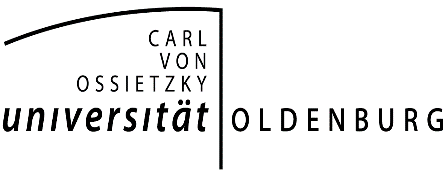 An den Masterprüfungsausschuss / To the Board of ExaminersFakultät VI – Medizin und Gesundheitswissenschaften/ Faculty of Medicine and Health ScienceCarl von Ossietzky Universität Oldenburg / University of OldenburgD-26111 OldenburgAntrag auf Genehmigung, als Erstgutachter/in zu fungieren / 
Approval to act as supervising examinerIch bitte um Genehmigung, als Erstgutachter/in bei folgender Masterarbeit fungieren zu dürfen: / 
I ask for permission to act as supervising examiner for the following Master’s thesis:Name der/des Studierenden / Name of student:	     	Titel der Masterarbeit / Title of the Master’s thesis:	Ich stehe auf der Liste der Prüfungsberechtigten als Betreuer mit Genehmigung für den Studiengang Neurocognitive Psychology. / I am listed on the list of examiners as examiner upon approval for the study programme Neurocognitive Psychology. https://uol.de/medizin/studium-lehre/pruefungsberechtigte-der-fakultaet-vi/Ich arbeite in folgender Arbeitsgruppe: / I work in the following lab:      	als / as		 Doktorand/in / PhD student	           Post-Doc	  WiMi / research staffDatum / Date						Name und Unterschrift / Name and signature	Die Genehmigung wird erteilt. The approval is granted.Datum / Date					Unterschrift Vorsitzender des Prüfungsausschusses / 						signature chair of examination committee					